Във връзка с заявление вх.№Гр-1818/01.10.2018г.Вихра Станимирова Маджарова и Паолина Пламенова Руева за ПУП –ПР за промяна на границите на УПИ ХII-40, кв.32 по плана на с.Бърдо.Община Ихтиман, на основание  чл.129, ал.2  от ЗУТ  и във връзка, с чл.61, ал.3 от АПК Ви съобщава и обявява , че е издадена заповед № 859/25.05.2019г. на Кмета на община Ихтиман за одобряване на ПУП –ПР за промяна на границите на УПИ ХII-40, кв.32 по плана на с.Бърдо. Предвиждат се следните изменения в КРП на с.Бърдо:заличава се УПИ XII-40, кв.32;в кадастралния план на с. Бърдо се формира  ПИ 369 с площ 1407кв.м и граници, съвпадащи с уредените сметки по регулация от собствениците на УПИ XII-40;в РП на с.Бърдо се образува се УПИ XII-369, кв.32 с граници, съвпадащи с тези на ПИ 369;променят се границите на ПИ 40 от кадастралния план и новообразуваният ПИ 40 е с площ 223кв.м;имотната граница между имот с пл. №40 и имот с пл. №38 минава по регулационната граница между УПИ XII-40, УПИ XVIII-38 и УПИ XVI-38, кв.32 с.Бърдо;имотната граница на имот пл. №40 от към улица с о.т.40-41 минава по регулационната линия на УПИ XII-40, кв.32 с.Бърдо;Регулационната граница в северната част между УПИ XII-40 и УПИ XIII-41, кв.32 минава по имотната граница между ПИ 40 и ПИ 41, кв.32.    На основание чл.215, ал.1 и ал.4 от ЗУТ в 14 дневен срок от съобщаването, заинтересуваните лица могат да обжалват заповедта чрез Общинската администрация на община Ихтиман до Административен съд.                                                                             От Община Ихтиман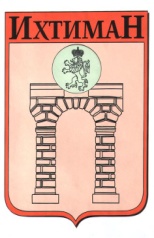 ОБЩИНА ИХТИМАН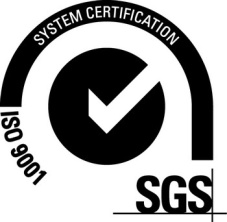  2050 гр. Ихтиман, ул. „Цар Освободител“ № 123 0724 / 82381,  0724 / 82550, obshtina_ihtiman@mail.bg